Shérazade BENGANAL’ENCLAVEMENT EN BANLIEUE, LE CLASSISME A SA SORTIE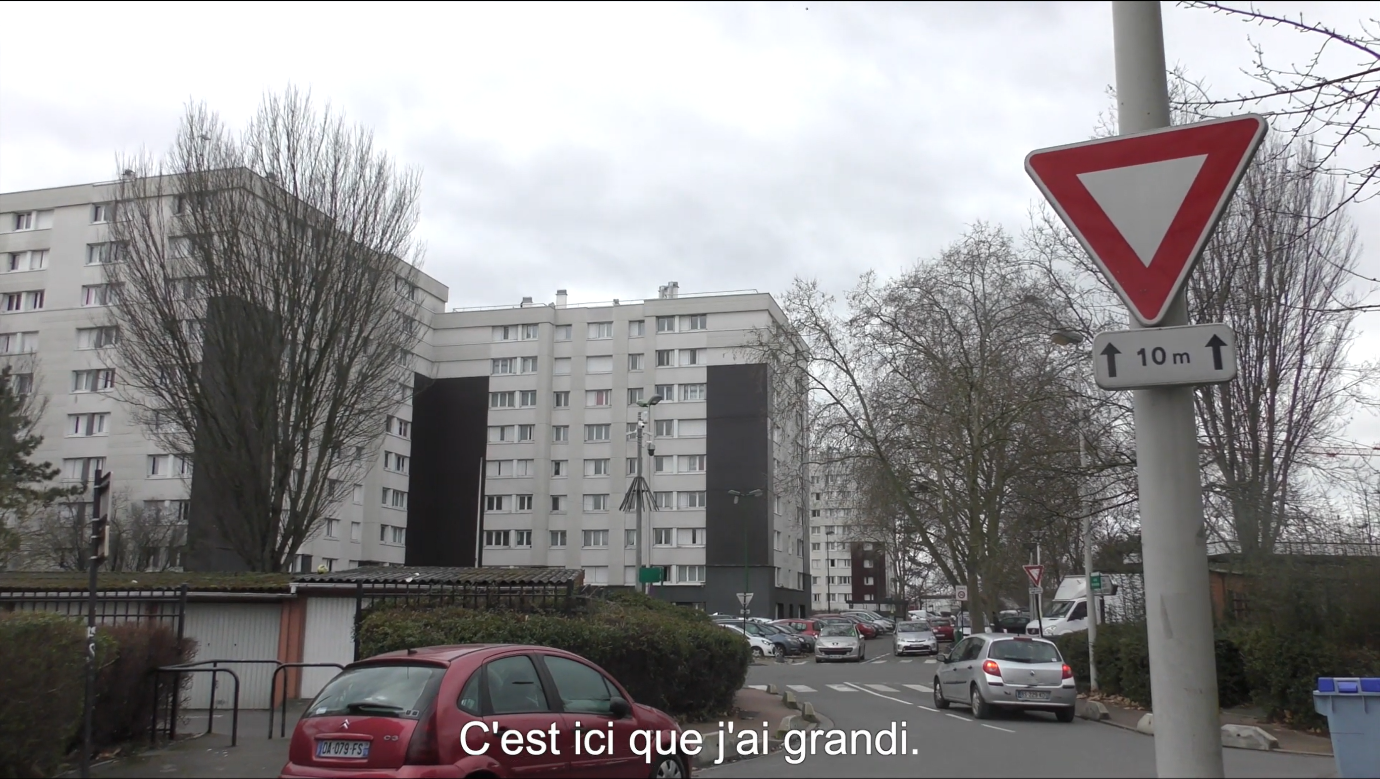 Court métrage visible à cette adresse : https://youtu.be/OQXhVxGfK5g